Zákonný zástupce dítěte:Jméno a příjmení:  ……………………………………………………………..Datum narození: ………………………………..Místo pobytu (adresu pro doručování) : ………………………………………………Žádost o přijetí k základnímu vzdělávání Podle ustanovení § 36, odstavce 4 a 5 zákona č. 561/2004 Sb., o předškolním, základním, středním, vyšším odborném a jiném vzdělávání (školský zákon) Žádám o přijetí:   ………………………...............,       nar.: ……………… Trvalé bydliště:………………………………………….k povinné školní docházce do  1.  ročníkudo Základní školy a mateřské školy Blížejov  pro školní rok  2024 – 2025Dávám svůj informovaný souhlas základní škole k tomu, aby zpracovávala a evidovala osobní údaje a osobní citlivé údaje mého dítěte ve smyslu všech ustanovení zákona č. 101/2000 Sb., o ochraně osobních údajů, v platném znění. Svůj souhlas poskytuji pro účely vedení povinné dokumentace školy podle zákona č. 561/2004 Sb. - školského zákona v platném znění, vedení nezbytné zdravotní dokumentace a psychologických vyšetření Byl jsem poučen o právech podle zákona č. 101/2000 Sb., o ochraně osobních údajů, v platném znění. Dále souhlasím – nesouhlasím s provedením pohovoru dítěte k přijetí do 1. ročníku. (Nehodící se škrtněte)V Blížejově dne ………………..															         					  ……………………………………………										podpis žadatele Základní škola a mateřská škola Blížejov345 45  Blížejov   92,tel: 734 768 488, e-mail : reditelka@zsblizejov.cz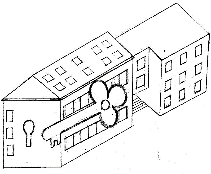 